Střední zahradnická škola Rajhrad, příspěvková organizace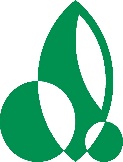 Zadání ústní části maturitní zkoušky z předmětuFLORISTICKÝ DESIGN Obor vzdělání:  41-44-L/51  Zahradnictví
Třída:                2. NS
Školní rok:        2020/20211. Historie aranžování květin2. Florální objekty3. Floristika k Památce zesnulých -  netradiční dušičkové dekorace 4. Vánoční floristika - výzdoba interiérů k této příležitosti5. Prostorová aranžmá – dekorace, materiály, techniky 6. Rozdělení interiérů a způsoby jejich aranžování7. Výzdoba exteriérů k různým svátkům a jiným příležitostem 8. Dekorace ze sušených rostlin9. Velikonoční floristika - charakteristika, výrobky a návrh florálního objektu 10. Svatební floristika – charakteristika, výrobky a prostorová aranžmá11. Svatební floristika – charakteristika a výzdoba exteriérů12. Prostor – charakteristika, prvky, proporce, pravidla rozmisťování prvků 
      a aranžování prostoru13. Aranžování hrnkových rostlin v interiéru14. Pěstování hrnkových rostlin v interiéru15. Floristická obchodní jednotka – typy, umístění, provoz16. Dispoziční prvky obchodní jednotky 17. Sortiment zboží ve floristické obchodní jednotce, jeho ošetření 18. Organizace práce v obchodní jednotce a péče o řezané květiny19. Svatební floristika – květinové přízdoby pro nevěstu, ženicha a svatební hosty20. Dekorace svatebního vozidla21. Prezentace zboží v obchodní jednotce22. Světlo v interiérech – význam, druhy osvětlení a osvětlení při pěstování hrnkových 
      rostlin23. Smuteční floristika – prostorová aranžmá a jejich využití ve smuteční loristice24. Květinová aranžmá v interiéru – výběr materiálu, dekorace, techniky25. Využití nádob při aranžování prostoruVypracovala:  Mgr. Dana Tichoňová
Schváleno předmětovou komisí dne:  29. 5. 2020
Schválil: PaedDr. Marek Kňažík, ředitel školy